         校外成绩认定为我校成绩的申请流程（学生）一、系统登录   方式一：登录学校综合服务平台，在“常用应用”中点击“教务信息服务平台”，将自动登录到新教务管理系统。       方式二：直接登录新教务管理系统，登录地址：https://jwxt.scnu.edu.cn。（推荐使用谷歌浏览器）。打开系统之后，输入用户名和密码。       用户名：学生学号密码：身份证号码后六位（最后一位为字母x的，用大写字母X登录）初次登陆系统之后系统会提示修改密码的。        登陆系统后可以自行修改密码，但请注意，修改密码后请妥善保管密码，新教务管理系统就算是超级系统管理员也没办法查到密码的。二、学生申请课程认定操作流程路径：报名申请——学生成绩学分认定申请阅读相关注意事项之后，点击，进入学生成绩学分认定申请界面。点击右上角的，开始进行相关校外成绩的申请操作。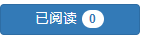 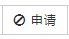 （一）申请校外成绩认定1、课程一对一操作适用于申请将一门外校课程认定为我校某一门正式课程。一般情况下，推荐使用一对一认定方式，操作简单，不容易出错。具体操作流程如下：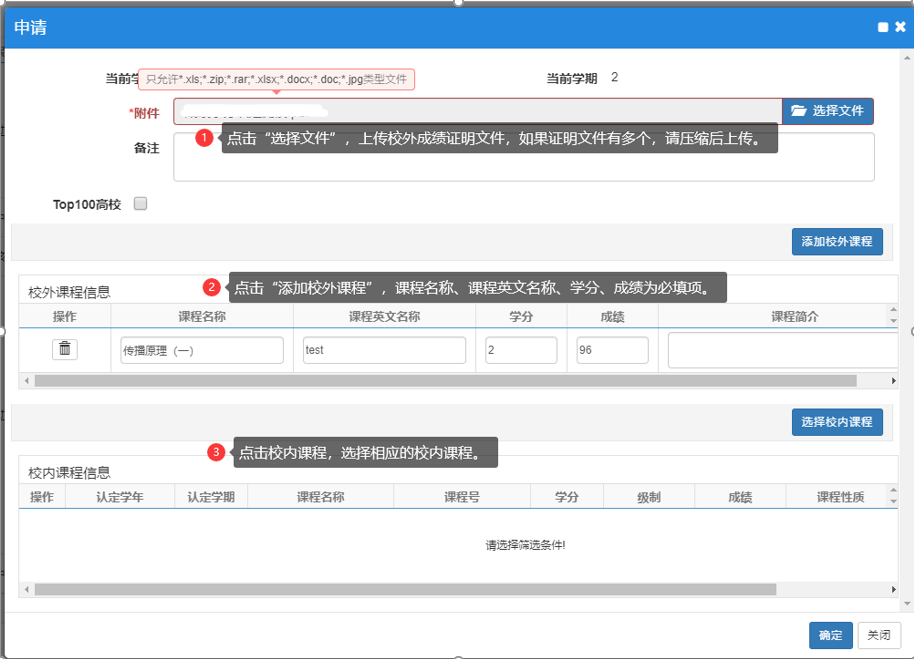 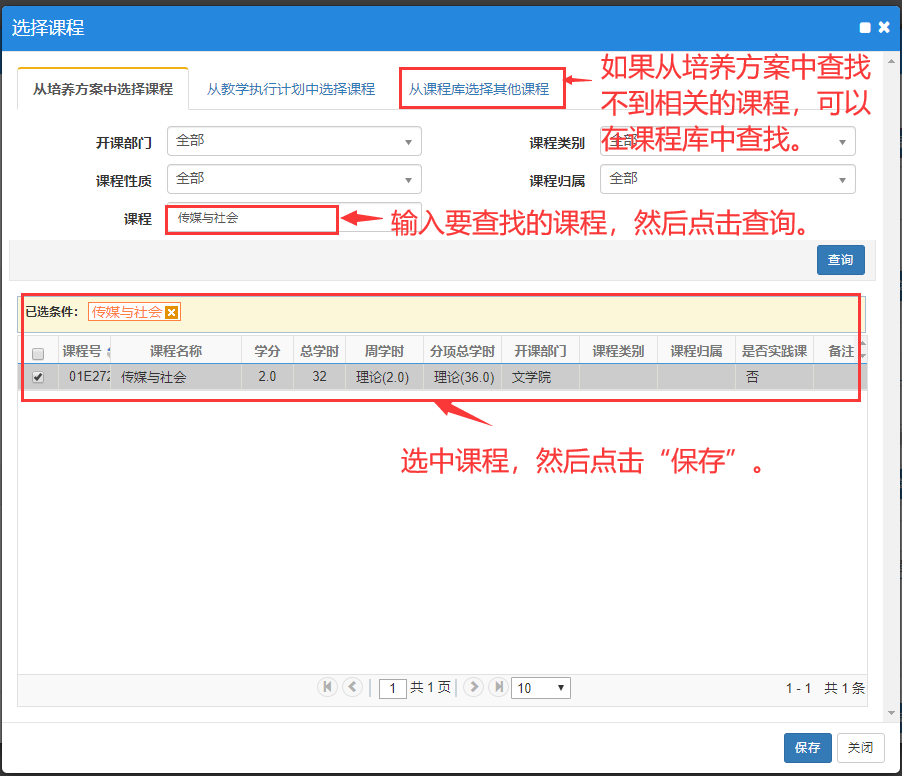 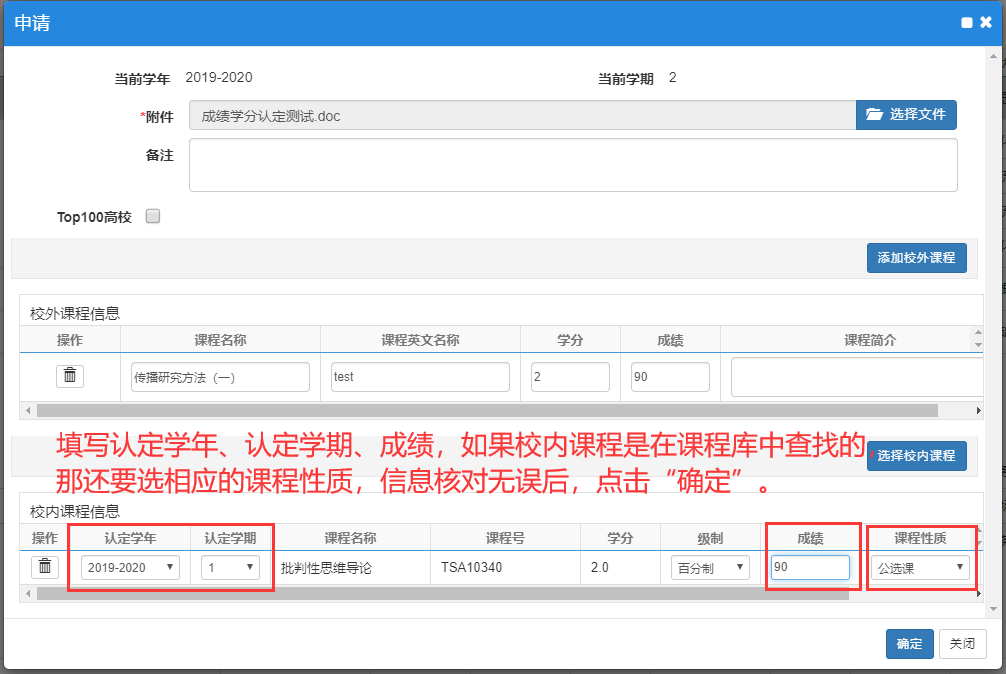 2、课程多对多操作（包括一对多操作）交换生的“国（境）外交流学习”系列课程学分可以通过多对多操作实现（国内交换学习也可以参考相关的操作），校外课程名称统一为“外校交换学习经历”。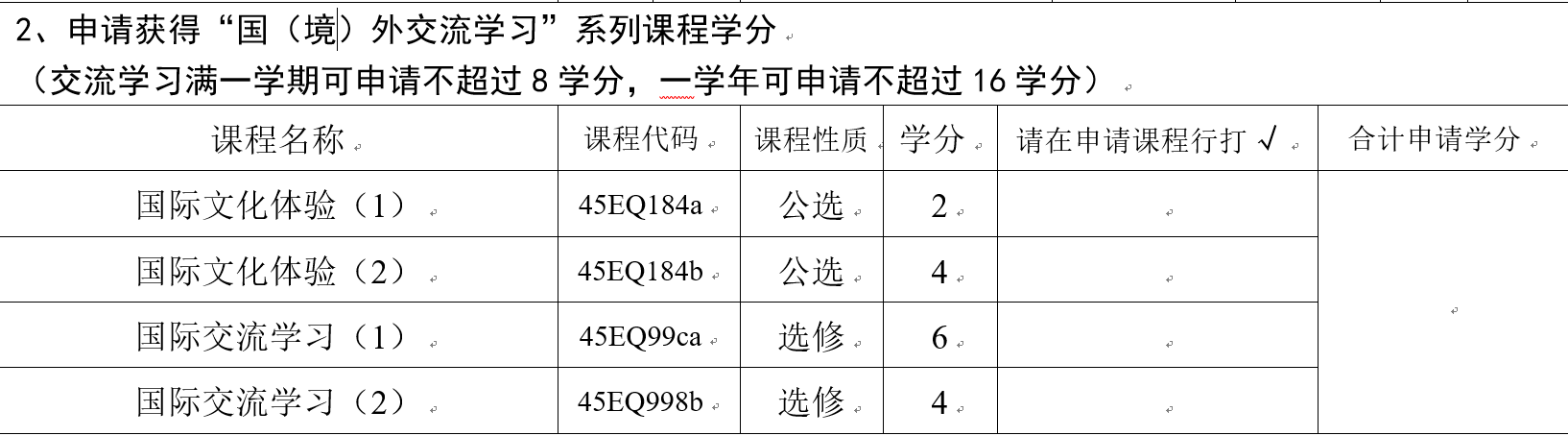 具体操作流程如下：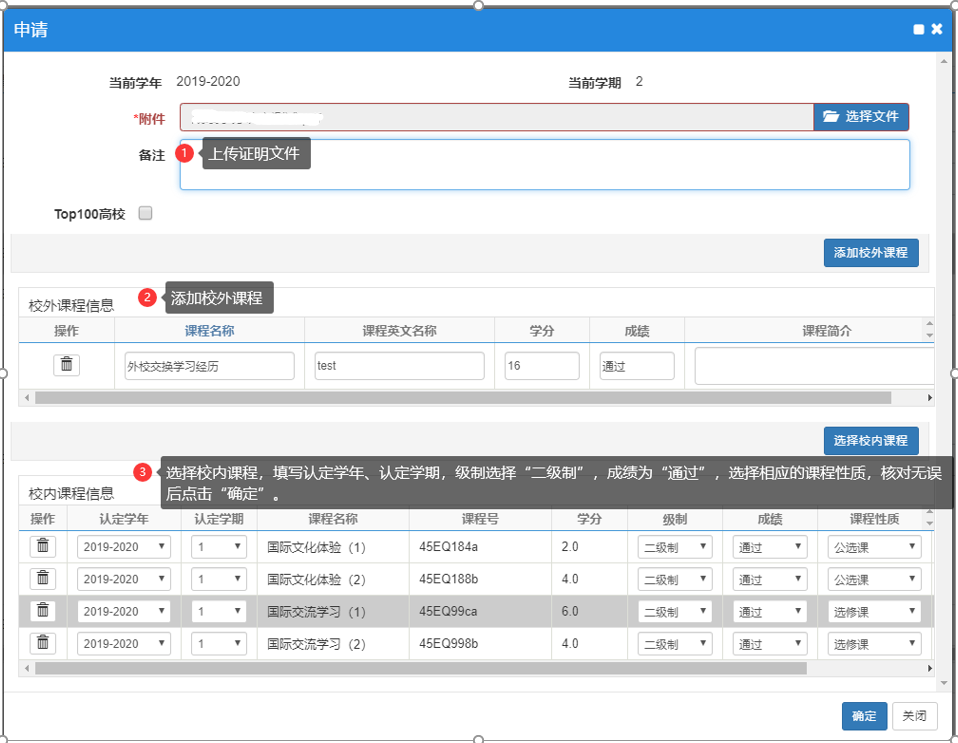 （二）删除申请记录申请的记录尚未进入下一环节审批之前，可以进行删除操作。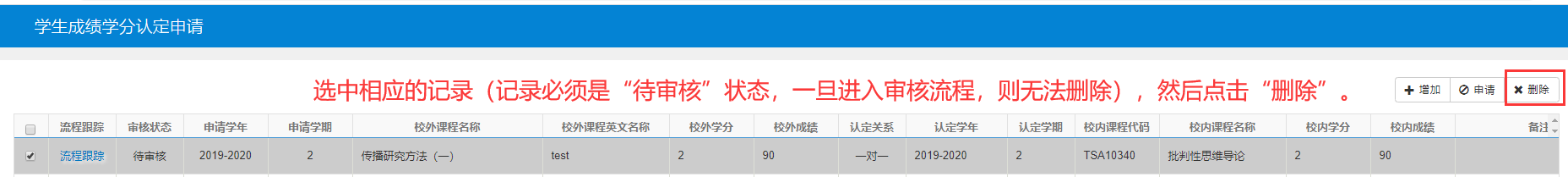 （三）结果查看学院及教务处审核结果，会在“消息”中显示，可以点击进行查看。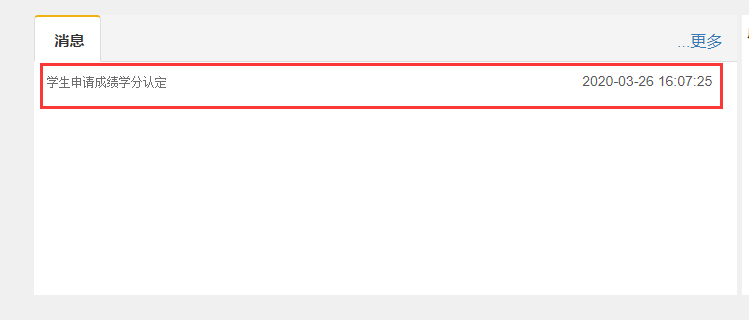 审核通过的课程，可以在信息查询——学生学业情况查询中查看，成绩单上也可以打印出相关的课程。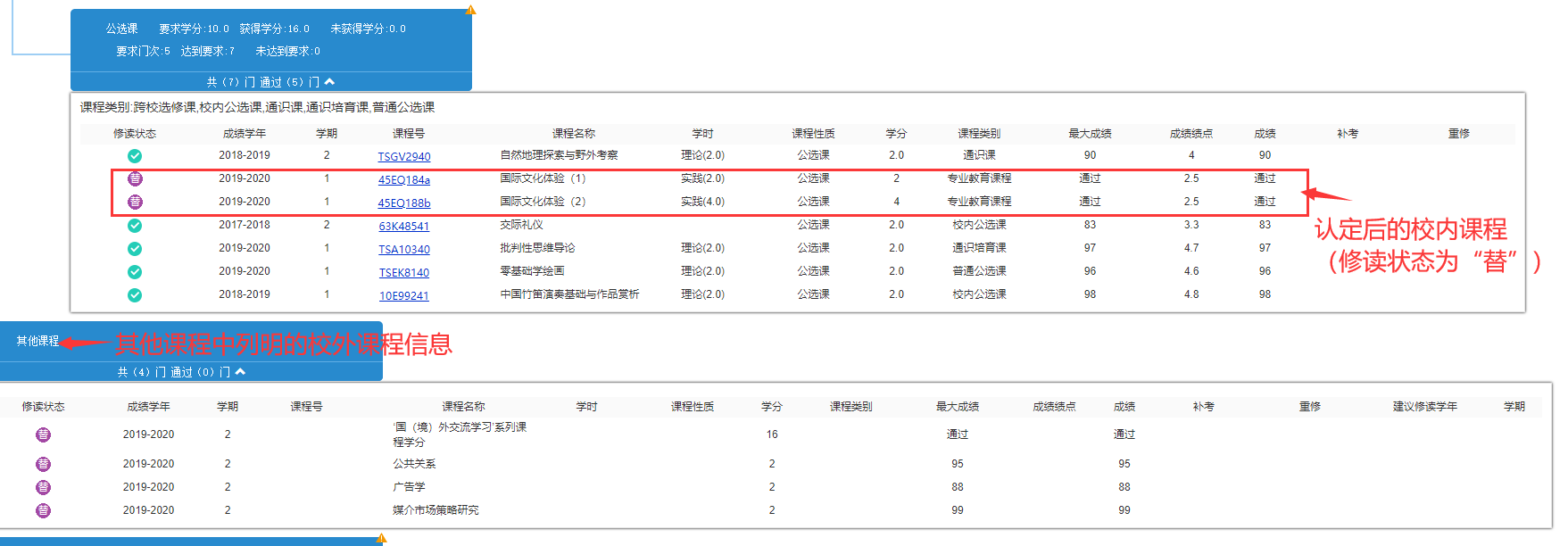 